Samenvatting Natuurkunde hoofdstuk 5 & 6Hoofdstuk 5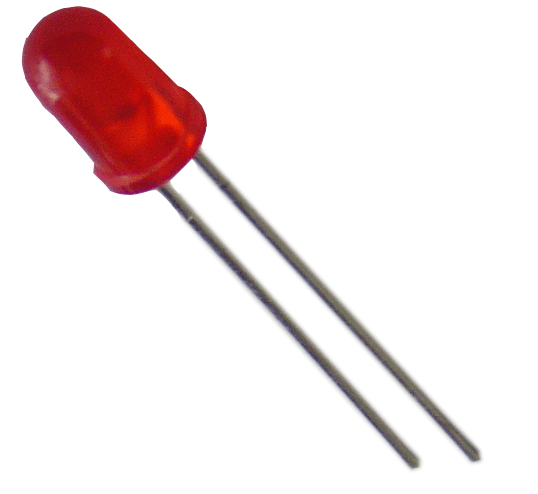 Paragraaf 1Lampje brand = gesloten stroomkringLampje uit = open stroomkringGeleider = stof waar stroom doorheen kan lopenGeleidende vloeistof = elektrolytIsolatoren = niet of zeer slecht stroom doorlatende stoffenSchakelaar = hiermee kun je de stroomkringen openen of sluitenDiode = halfgeleider, laat maar via een kant stroom lopen.LED = (Light Emitting Diode) een diode die licht geeft als er een stroom doorheen loopt (wel via de goede kant natuurlijk )Paragraaf 2Spanningsbron = waar de stroom vandaan komt (bv. Batterijen, accu’s en dynamo’s)Chemische spanningsbronnen = spanning wordt opgewekt met behulp van een scheikundige (schemische) reactieWat heb je nodig bij een chemische spanningsbron?Twee elektroden (gemaakt van twee verschillende geleidende stoffen)Een elektrolyt (een geleidende bloeistof). Deze wil nog wel eens weglekken als de batterij een paar jaar oud is.Dynamo = opgewekt door een magneet die langs een spoel draait. In de spoel ontstaat wisselspanning. Stopcontact = spanning wordt opgewekt door generatoren (een soort grote dynamo’s) in de electriciteitscentrale.Spanning (U) = staat altijd vermeld op de batterij, wordt opgegeven in Volt (V)Spanningsmeter = hiermee kun je de spanning meten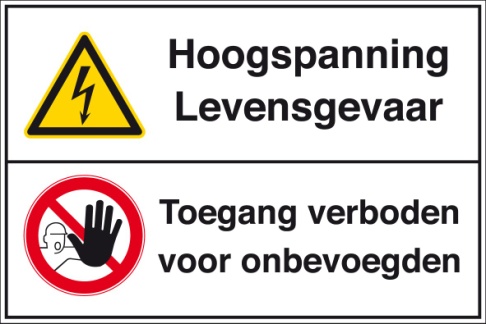 Laagspanning = spanning lager dan 20 voltHoogspanning = gevaarlijk, word je altijd voor gewaarschuwdTransformator = kan hoogspanning omzetten naar laagspanningModel = om te begrijpen wat spanning en stroom isParagraaf 3Schakelingen = manieren waarop je verschillende dingen (lampen, schakelaars enz.) met elkaar verbind.Schakelschema = hierin zie je de schakelingen en die worden aangeven met symbolen.Serieschakeling = 1 stroomkring, 1 lampje stuk? Dan gaan ze allemaal uit. Parallelschakeling = verschillende vertakkingen, 1 lampje stuk? Dan blijven de andere lampjes branden.Elektrische installatie = apparaten en lampen die aan elkaar zijn verbonden met een serieschakeling, als er 1 kapot gaat blijft de rest branden.Waar de elktriciteitsleiding het huis binnenkomt, vind je allereerst de kWh-meter. Daarna splits de leiding zich in groepen, elke groep heeft een verzekering.Wisselschakeling =  Bij de trap schakelaar bijvoordbeeld.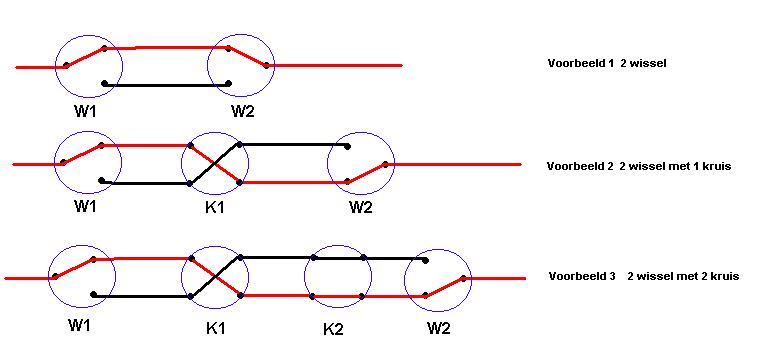 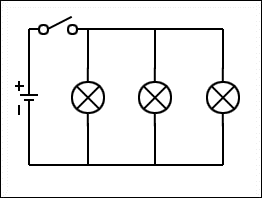 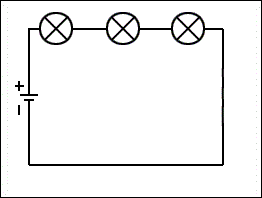 Paragraaf 4Stroommeter = hiermee kun je meten hoeveel stroom er door een stroomkring loopt.Stroomsterkte (I) = de grootte van de stroom (ook wel genoemd: ampèremeter)Ampère (A) = waarin de stroomsterkte wordt gemetenAlle apparaten in huis hebben dezelfde spanning van 230 volt.Wasmachine = meer dan 10 ampèreLamp = 0,43 ampère = 100 wattTv in wachtstand = 0,05 ampèreTe veel stroom dat door een koperdraad stroomt kan voor een brand zorgen.Te veel stroom kan 2 oorzaken hebben:Overbelasting. Er staan te veel elektrische apparaten tegelijk aan. De elektriciteitsleiding wordt dan overbelast.Kortsluiting. 2 geleidende koperdraden raken elkaar. Door een stroomkring loopt te veel stroom. Smeltveiligheid = meestal een zekering genoemd = een beveiliging op de elektrische installatie in een huis.Installatie-automaten = de verzekeringen in een nieuwe meterkast.Paragraaf 5Electrische energie wordt omgezet in:Warmte, bijvoorbeeld: broodroosters, strijkijzers en straalkachels.Licht, bijvoorbeeld: gloeilamp.Beweging, bijvoorbeeld: stofzuiger, de mixer, de föhn en de computer.Vermogen = meestal aangegeven in watt (W), soms ook in kilowatt (kW).Kilowattuur (kWh) = in wat de hoeveelheid energie wordt gemeten.1 kWh = € 0,20Paragraaf 6Accu = die leverd de energie als de motor niet draait.Startmotor = hiermee breng je de benzine- of diezelmotor van de auto op gang. De elktrische energie die voor het het staten nodig is, wordt geleverd door de accu.De motor drijft ook een dynamo aan. Een auto heeft 2 spanningsbronnen: dynamo en de accu.Accu = levert gelijkspanningDynamo = levert wisselspanningWil je met wisselspanning een accu kunnen opladen, dan moet je deze eerst gelijkrichten. Dat gebeurt met een elektronische schakeling.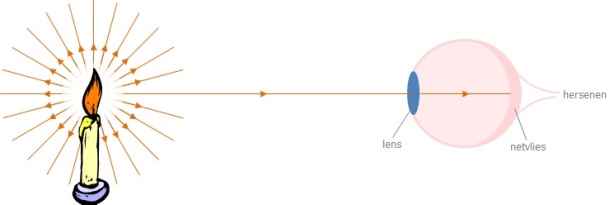 Hoofdstuk 6Paragraaf 1Lichtbronnen = voorwerpen die zelf licht gevenLichtstralen = hiermee geef je aan waar het licht heen gaat, deze lijnen zijn altijd recht en er staat een pijltje in.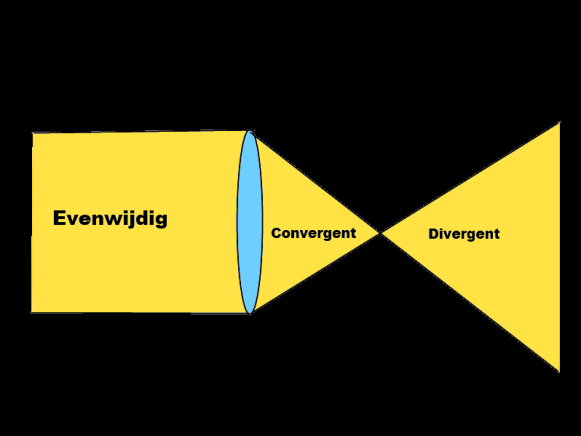 Diffuus = het licht valt op een voorwerp en straalt alle kanten op. Gezichtsveld = het gebied dat je vanaf een bepaalde plaats kunt zien.Het licht van een koplamp van je fiets is divergent.Zonlicht = evenwijdigMet een bolle lens of een holle spiegel kun je een lichtbundel convergent maken.De lichtsnelheid = 300 000 km/sParagraaf 2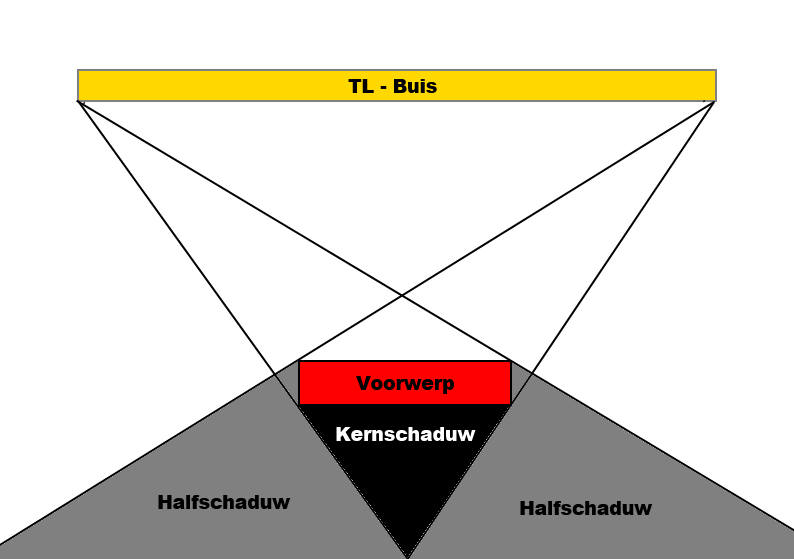 Schaduw = als het licht van een lichtbron door een voorwerp wordt tegengehoudenScherp schaduwbeeld = een duidelijke rand met een scherpe overgang van licht naar donkerKernschaduw = waar helemaal geen licht komtHalfschaduw = gebied waar de schaduw naar de rand toe steeds lichter wordt.Schaduwkegel van de maan op de aarde (je ziet de zon niet meer) = zonsverduistering.Schaduwkegel van de aarde op de maan (vanuit de maan zie je de zon niet meer) = maansverduistering.Vergrotingsfactor = hoeveel keer de schaduw groter is dan het voorwerp.Om schaduw weg te werken gebruikt een fotograaf een kast waarin een lamp achter een matglazen plaats zit: de lichtkast. In plaats van een lichtkast kan een fotograaaf ook een paraplureflector gebruiken.Paragraaf 3Spiegelbeeld = het beeld dat je ziet achter een vlakke spiegelKijk goed in je boek hoe dit precies werkt!! 